CONTRIBUTO A SOSTEGNO DELL’ATTIVITÀ DELLE BANDE MUSICALI E PER LO SVOLGIMENTO DI CORSI DI ORIENTAMENTO MUSICALE AI SENSI DELLA LEGGE REGIONALE 17 MARZO 1986, N. 5– ANNO 2022/2023 –Il/La sottoscritto/a _______________________________________________________________,nato/a_____________ il ______/_______/_______, codice fiscale __________________________, in qualità di Rappresentante Legale di ________________________________________________,codice fiscale _____________________________,  P.IVA. _______________________________,con sede legale in __________________ Prov. _________ Via/Piazza _______________n°______,CHIEDELA LIQUIDAZIONE DEL SALDO DEL CONTRIBUTO CONCESSO CON DELIBERAZIONE DELLA GIUNTA REGIONALE N. 1506 IN DATA 28 NOVEMBRE 2022A tal fine, ai sensi del D.P.R. 28 dicembre 2000, n. 445 ed in particolare ai sensi degli articoli 46 e 47 del medesimo, e degli articoli 30 e 31 della l.r. 19/2007, sotto la propria esclusiva responsabilità e consapevole delle sanzioni previste dalla legislazione penale e dalle leggi speciali in materia di falsità degli atti:DICHIARAalla presente è allegata la seguente documentazione:scheda informativa relativa ai corsi espletati con annesso elenco degli iscritti;elenco degli insegnanti, con indicati i requisiti (titolo di studio e/o specifica professionalità) e le ore di insegnamento effettuate; elenco dettagliato dei giustificativi delle spese sostenute, suddiviso per categorie di spesa, in forma di dichiarazione sostitutiva di atto di notorietà;copia della documentazione contabile, fiscalmente valida e intestata al soggetto beneficiario del contributo, relativa all’elenco di cui al punto precedente (C), fino alla concorrenza del contributo regionale assegnato;crocettare:Quietanza della documentazione di spesa di cui al punto (D), fino alla concorrenza dell’importo del contributo regionale assegnato; Quietanza della documentazione di spesa di cui al punto (D), per un importo pari all’acconto liquidato dall’amministrazione regionale;Inventario aggiornato di tutti gli strumenti (funzionanti) in dotazione all’associazione bandistica;fotocopia  di un valido documento di identità del sottoscrittore;DICHIARA inoltreche gli importi delle categorie di spesa esposti nel consuntivo trovano riscontro nella documentazione contabile agli atti del beneficiario;che i documenti contabili di cui al precedente punto (D) non sono sono/saranno prodotti a giustificazione di altri contributi ricevuti da enti pubblici e/o privati a copertura delle medesime spese; di impegnarsi a dimostrare la quietanza relativa al contributo, laddove non prodotta, entro 60 successivi all’erogazione dello stesso nonché a produrre, su richiesta dell'Amministrazione regionale, ulteriore documentazione necessaria per la valutazione dell’erogazione finale del contributo;che la banda musicale rispetta le disposizioni di cui al comma 2, dell’art. 6, del decreto legge 31 maggio 2010, n. 78, convertito in legge 30 luglio 2010, n. 122;che la banda musicale ha adempiuto agli obblighi di trasparenza e pubblicità, di cui alla legge 4 agosto 2017, n. 124;di essere a conoscenza che l'Amministrazione si riserva il diritto di procedere d'ufficio a verifiche, anche a campione, in ordine alla veridicità delle dichiarazioni rilasciate e/o, comunque rese nel corso della procedura, ai sensi e per gli effetti della normativa vigente;di essere consapevole delle responsabilità anche penali derivanti dal rilascio di dichiarazioni mendaci e della conseguente decadenza dai benefici concessi sulla base di una dichiarazione non veritiera ai sensi degli articoli 46 e 47 del D.P.R. 445/2000 e del contestuale obbligo di restituzione di un importo pari all’aiuto indebitamente ottenuto, oltre agli interessi calcolati nella misura legale decorrenti dalla data di erogazione;di essere a conoscenza che la dichiarazione mendace comporta, ai sensi dell’articolo 264, comma 2, lettera a), numero 2), del d.l. 34/2020, convertito con legge del 17 luglio 2020, n. 77, il divieto di accesso a contributi, finanziamenti e agevolazioni per un periodo di due anni decorrenti dalla data di adozione del provvedimento di revoca;di aver preso visione dell’informativa ai sensi dell’articolo 13 del Regolamento generale UE 2016/679 sulla protezione dei dati (in calce al presente Modulo) e di autorizzare l’Amministrazione concedente al trattamento e all’elaborazione dei dati forniti con la domanda di contributo, per finalità gestionali e statistiche, anche mediante l’ausilio di mezzi elettronici o automatizzati, nel rispetto della sicurezza e della riservatezza;INFORMATIVA AI SENSI DELL’ART. 13 DEL REGOLAMENTO UE 2016/679 TITOLARE DEL TRATTAMENTO DEI DATI E DATI DI CONTATTOIl titolare del trattamento dei dati è la Regione Autonoma Valle d'Aosta/Vallée d’Aoste, in persona del legale rappresentante pro tempore, con sede in Piazza Deffeyes, 1 – Aosta, contattabile all’indirizzo pec: segretario_generale@pec.regione.vda.it. DELEGATO AL TRATTAMENTOIl delegato al trattamento è dirigente responsabile della struttura organizzativa: “ATTIVITÀ CULTURALI”.DATI DI CONTATTO DEL RESPONSABILE DELLA PROTEZIONE DEI DATIIl responsabile della protezione dei dati (DPO) della Regione Autonoma Valle d'Aosta/Vallée d’Aoste, incaricato di garantire il rispetto delle norme per la tutela della privacy, è raggiungibile ai seguenti indirizzi PEC: privacy@pec.regione.vda.it (per i titolari di una casella di posta elettronica certificata) o PEI: privacy@regione.vda.it. con una comunicazione avente la seguente intestazione “all’attenzione del DPO della Regione Autonoma Valle d'Aosta/Vallée d’Aoste”.FINALITÀ DEL TRATTAMENTOI dati forniti  sono trattati per consentire l’accesso al finanziamento regionale previsto dalla legge regionale  17 marzo 1986, n. 5 recante “Interventi regionali per l’attività delle bande musicali e per l’attuazione di corsi di orientamento musicale di tipo corale, strumentale e bandistico”.COMUNICAZIONE E DIFFUSIONE DEI DATI I dati sono trattati dal personale della Struttura organizzativa “ATTIVITÀ CULTURALI”. I dati potranno essere altresì trattati dal personale di altri uffici dell’Amministrazione regionale, per il perseguimento delle sole finalità del trattamento. I dati potranno inoltre essere comunicati a soggetti terzi ai quali la comunicazione sia prevista per legge, anche ai fini della verifica sulle veridicità dei dati dichiarati. PERIODO DI CONSERVAZIONE DEI DATII dati saranno conservati per il tempo strettamente necessario al perseguimento della/e finalità del trattamento, e, oltre, secondo i criteri suggeriti dalla normativa vigente in materia di conservazione, anche ai fini di archiviazione dei documenti amministrativi, e comunque di rispetto dei principi di liceità, necessità, proporzionalità, nonché per le finalità per le quali i dati sono stati raccolti.DIRITTI DELL’INTERESSATOL’interessato potrà in ogni tempo esercitare i diritti di cui agli artt. 15 e ss. del Regolamento. In particolare potrà richiedere la rettifica o la cancellazione dei dati personali o la limitazione del trattamento dei dati o opporsi al trattamento nei casi ivi previsti, inviando l’istanza al DPO della Regione autonoma Valle d’Aosta/Vallée d’Aoste, raggiungibile agli indirizzi indicati nella presente informativa.RECLAMO AL GARANTE PER LA PROTEZIONE DEI DATIL’interessato, se ritiene che il trattamento dei dati personali sia avvenuto in violazione di quanto previsto sal Regolamento UE 2016/679, ha diritto di proporre reclamo al Garante per la protezione dei dati personali, si sensi dell’art. 77 del Regolamento, utilizzando gli estremi di contatto reperibili sul sito www.garanteprivacy.it.La comunicazione di dati personali riferiti ai soggetti terzi  è prevista dalla richiamata legge regionale; non si rende pertanto necessario, ai sensi di quanto previsto dall’articolo 14, paragrafo 5, lettera c) del Regolamento UE 2016/679, il rilascio di un’informativa ai predetti soggetti.Il/La sottoscritto/a _______________________________________________________________,in qualità di Rappresentante Legale di ________________________________________________,ai sensi del D.P.R. 28 dicembre 2000, n. 445 ed in particolare ai sensi degli articoli 46 e 47 del medesimo, e degli articoli 30 e 31 della l.r. 19/2007, sotto la propria esclusiva responsabilità e consapevole delle sanzioni previste dalla legislazione penale e dalle leggi speciali in materia di falsità degli atti:DICHIARAN.B.: 	Evidenziare i nominativi degli allievi che hanno completato l’intero percorso pluriennale di apprendimento di uno strumento proposto dalla banda.Il/La sottoscritto/a _______________________________________________________________,in qualità di Rappresentante Legale di ________________________________________________,ai sensi del D.P.R. 28 dicembre 2000, n. 445 ed in particolare ai sensi degli articoli 46 e 47 del medesimo, e degli articoli 30 e 31 della l.r. 19/2007, sotto la propria esclusiva responsabilità e consapevole delle sanzioni previste dalla legislazione penale e dalle leggi speciali in materia di falsità degli atti:DICHIARAIl/La sottoscritto/a _______________________________________________________________,in qualità di Rappresentante Legale di ________________________________________________,ai sensi del D.P.R. 28 dicembre 2000, n. 445 ed in particolare ai sensi degli articoli 46 e 47 del medesimo, e degli articoli 30 e 31 della l.r. 19/2007, sotto la propria esclusiva responsabilità e consapevole delle sanzioni previste dalla legislazione penale e dalle leggi speciali in materia di falsità degli atti:DICHIARAIl/La sottoscritto/a _______________________________________________________________,in qualità di Rappresentante Legale di ________________________________________________,ai sensi del D.P.R. 28 dicembre 2000, n. 445 ed in particolare ai sensi degli articoli 46 e 47 del medesimo, e degli articoli 30 e 31 della l.r. 19/2007, sotto la propria esclusiva responsabilità e consapevole delle sanzioni previste dalla legislazione penale e dalle leggi speciali in materia di falsità degli atti:DICHIARAENTRATE ISCRIZIONI AI corsi di orientamentoIl/La sottoscritto/a _______________________________________________________________,in qualità di Rappresentante Legale di ________________________________________________,ai sensi del D.P.R. 28 dicembre 2000, n. 445 ed in particolare ai sensi degli articoli 46 e 47 del medesimo, e degli articoli 30 e 31 della l.r. 19/2007, sotto la propria esclusiva responsabilità e consapevole delle sanzioni previste dalla legislazione penale e dalle leggi speciali in materia di falsità degli atti:DICHIARAMODULO di RENDICONTAZIONEche in base al regime di contabilità a cui è sottoposto l’Ente e in relazione alle spese rendicontate(barrare con X una delle 2 opzioni indicate di seguito)che in base al regime di contabilità a cui è sottoposto l’Ente e in relazione alle spese rendicontate(barrare con X una delle 2 opzioni indicate di seguito)□l’IVA costituisce un costo d’esercizio per l’ente e va conteggiata ai fini della determinazione del contributo.□l’IVA non costituisce un costo d’esercizio per l’ente e viene recuperata.___________________________________________(Luogo e data)Il Legale Rappresentante(firma)____________________________________________(Luogo e data)Il Legale Rappresentante(firma)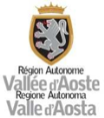 SCHEDA INFORMATIVA RELATIVA AI CORSI 2022-2023 SVOLTI CORSO 2022/2023 SVOLTO (indicare tipologia/strumento) ______________________      DURATA (indicare la data di inizio e fine del corso): ______________________________________SEDE (indicare luogo di svolgimento) :  ________________________________________________QUOTA ISCRIZIONE INDIVIDUALE ______________________________________________NUMERO TOTALE DI ORE DI CORSO PER ISCRITTO: ______________________________NUMERO TOTALE DI LEZIONI PER ISCRITTO: ____________________________________CORSO 2022/2023 SVOLTO (indicare tipologia/strumento) ______________________      DURATA (indicare la data di inizio e fine del corso): ______________________________________SEDE (indicare luogo di svolgimento) :  ________________________________________________QUOTA ISCRIZIONE INDIVIDUALE ______________________________________________NUMERO TOTALE DI ORE DI CORSO PER ISCRITTO: ______________________________NUMERO TOTALE DI LEZIONI PER ISCRITTO: ____________________________________CORSO 2022/2023 SVOLTO (indicare tipologia/strumento) ______________________      DURATA (indicare la data di inizio e fine del corso): ______________________________________SEDE (indicare luogo di svolgimento) :  ________________________________________________QUOTA ISCRIZIONE INDIVIDUALE ______________________________________________NUMERO TOTALE DI ORE DI CORSO PER ISCRITTO: ______________________________NUMERO TOTALE DI LEZIONI PER ISCRITTO: ____________________________________CORSO 2022/2023 SVOLTO (indicare tipologia/strumento) ______________________      DURATA (indicare la data di inizio e fine del corso): ______________________________________SEDE (indicare luogo di svolgimento) :  ________________________________________________QUOTA ISCRIZIONE INDIVIDUALE ______________________________________________NUMERO TOTALE DI ORE DI CORSO PER ISCRITTO: ______________________________NUMERO TOTALE DI LEZIONI PER ISCRITTO: ____________________________________SPECIFICARE E COMPILAREOGNI SINGOLOCAMPO←↓NOMINATIVO ISCRITTIINSEGNANTEORARIO SETTIMANALE  DEL CORSOCICLOGIORNO_____________ ORA __________GIORNO_____________ ORA __________GIORNO_____________ ORA __________GIORNO_____________ ORA __________GIORNO_____________ ORA __________GIORNO_____________ ORA __________GIORNO_____________ ORA __________GIORNO_____________ ORA __________GIORNO_____________ ORA __________GIORNO_____________ ORA __________GIORNO_____________ ORA __________GIORNO_____________ ORA __________GIORNO_____________ ORA _____________________________________________________(Luogo e data)Il Legale Rappresentante(firma)ELENCO DEGLI ALLIEVI  E CORSI 2022-2023 SEGUITICOGNOME E NOME ALLIEVICORSO TEORIA E SOLFEGGIOCORSO DI STRUMENTO1)2)3)4)5)6)7)8)9)10)11)12)13)14)15)16)17)18)19)20)21)___________________________________________(Luogo e data)Il Legale Rappresentante(firma)SCHEDA INFORMATIVA INSEGNANTI CORSI 2022-2023NOMINATIVOINSEGNANTEREQUISITOTitolo di studioe/o specifica professionalitàMATERIA di insegnamentoN. ORE complessivedi insegnamento effettuate___________________________________________(Luogo e data)Il Legale Rappresentante(firma)PROSPETTO RIEPILOGATIVO DEI GIUSTIFICATIVI DELLE SPESE SOSTENUTE, SUDDIVISO PER CATEGORIE DI SPESACORSI 2022-2023SPESE PER LIBRI DI TESTO, PARTITURE MUSICALI, LEGGII(comprensivi delle spese di spedizione)SPESE PER LIBRI DI TESTO, PARTITURE MUSICALI, LEGGII(comprensivi delle spese di spedizione)SPESE PER LIBRI DI TESTO, PARTITURE MUSICALI, LEGGII(comprensivi delle spese di spedizione)SPESE PER LIBRI DI TESTO, PARTITURE MUSICALI, LEGGII(comprensivi delle spese di spedizione)SPESE PER LIBRI DI TESTO, PARTITURE MUSICALI, LEGGII(comprensivi delle spese di spedizione)SPESE PER LIBRI DI TESTO, PARTITURE MUSICALI, LEGGII(comprensivi delle spese di spedizione)Descrizione Della spesa(oggetto del documento)Tipologia documento(fattura, ricevuta fiscale…)Data del documentoSoggetto emettente (fornitore)ImportoData pagamentoN.B.: In caso di spesa non ancora saldata, barrare la casellaTOTALETOTALETOTALETOTALESPESE PER ACQUISTO / RIPARAZIONE / MANUTEZIONE STRUMENTI(comprensivi delle spese di spedizione)SPESE PER ACQUISTO / RIPARAZIONE / MANUTEZIONE STRUMENTI(comprensivi delle spese di spedizione)SPESE PER ACQUISTO / RIPARAZIONE / MANUTEZIONE STRUMENTI(comprensivi delle spese di spedizione)SPESE PER ACQUISTO / RIPARAZIONE / MANUTEZIONE STRUMENTI(comprensivi delle spese di spedizione)SPESE PER ACQUISTO / RIPARAZIONE / MANUTEZIONE STRUMENTI(comprensivi delle spese di spedizione)SPESE PER ACQUISTO / RIPARAZIONE / MANUTEZIONE STRUMENTI(comprensivi delle spese di spedizione)Descrizione Della spesa(oggetto del documento)Tipologia documento(fattura, ricevuta fiscale…)Data del documentoSoggetto emettente (fornitore)ImportoData pagamentoN.B.: In caso di spesa non ancora saldata, barrare la casellaTOTALETOTALETOTALETOTALESPESE PER LA REALIZZAZIONE SU PIATTAFORMA ON-LINE DEI CORSI MUSICALISPESE PER LA REALIZZAZIONE SU PIATTAFORMA ON-LINE DEI CORSI MUSICALISPESE PER LA REALIZZAZIONE SU PIATTAFORMA ON-LINE DEI CORSI MUSICALISPESE PER LA REALIZZAZIONE SU PIATTAFORMA ON-LINE DEI CORSI MUSICALISPESE PER LA REALIZZAZIONE SU PIATTAFORMA ON-LINE DEI CORSI MUSICALISPESE PER LA REALIZZAZIONE SU PIATTAFORMA ON-LINE DEI CORSI MUSICALIDescrizione Della spesa(oggetto del documento)Tipologia documento(fattura, ricevuta fiscale…)Data del documentoSoggetto emettente (fornitore)ImportoData pagamentoN.B.: In caso di spesa non ancora saldata, barrare la casellaTOTALETOTALETOTALETOTALESPESE PER L’ACQUISTO DI DOTAZIONI INFORMATIVE DI SUPPORTO ALLA DIDATTICA A DISTANZASPESE PER L’ACQUISTO DI DOTAZIONI INFORMATIVE DI SUPPORTO ALLA DIDATTICA A DISTANZASPESE PER L’ACQUISTO DI DOTAZIONI INFORMATIVE DI SUPPORTO ALLA DIDATTICA A DISTANZASPESE PER L’ACQUISTO DI DOTAZIONI INFORMATIVE DI SUPPORTO ALLA DIDATTICA A DISTANZASPESE PER L’ACQUISTO DI DOTAZIONI INFORMATIVE DI SUPPORTO ALLA DIDATTICA A DISTANZASPESE PER L’ACQUISTO DI DOTAZIONI INFORMATIVE DI SUPPORTO ALLA DIDATTICA A DISTANZADescrizione Della spesa(oggetto del documento)Tipologia documento(fattura, ricevuta fiscale…)Data del documentoSoggetto emettente (fornitore)ImportoData pagamentoN.B.: In caso di spesa non ancora saldata, barrare la casellaTOTALETOTALETOTALETOTALEInsegnanteTipologia documento(fattura, ricevuta fiscale…)Data del documentoImportoData pagamentoN.B.: In caso di spesa non ancora saldata, barrare la casellaSPESE PER INSEGNANTISPESE PER INSEGNANTISPESE PER INSEGNANTISPESE PER INSEGNANTITOTALETOTALETOTALEEUROTOTALE ENTRATE DA QUOTE DI Iscrizione ai corsi____________________________________________(Luogo e data)Il Legale Rappresentante(firma)SCHEDA INFORMATIVA STRUMENTI nelle disponibilità della banda musicale TIPOLOGIA STRUMENTON° in dotazione___________________________________________(Luogo e data)Il Legale Rappresentante(firma)